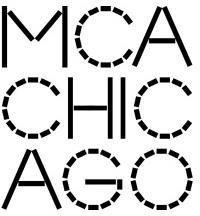 E facebook.com /mcachicagoD @mcachicagoQ @mcachicagoPARA PUBLICACIÓN INMEDIATA3 de marzo de 2023CONTACTO DE PRENSA:Manuel Venegas mvenegas@mcachicago.orgSaadia Pervaiz spervaiz@mcachicago.org Material multimedia: https://www.dropbox.com/scl/fo/miuobd38vq468y91pqcda/h?dl=0&rlkey=zi3mnvsp6sdo7q2dmx2k51kc4La exposición Gary Simmons: Public Enemy abordará temas de historia, memoria y cultura popular.CHICAGO- La próxima exposición del Museo de Arte Contemporáneo (MCA) de Chicago, Gary Simmons: Public Enemy, una muestra de más de 60 obras del artista Gary Simmons, se inaugurará el 13 de junio de 2023. La presentación, organizada por René Morales, comisario jefe del James W. Alsdorf, Jadine Collingwood, comisaria adjunta, y Jack Schneider, asociado de comisariado, es la visión más completa de la obra de Simmons hasta la fecha.La obra de Simmons expone historias ocultas que impregnan la cultura visual estadounidense, a partir de una serie de géneros populares como el deporte, el cine, la televisión, la música, la arquitectura y el arte. En esta exposición, el público adquirirá una comprensión holística del papel que desempeñan estos y otros medios culturales sobre la forma en que se configura socialmente la raza y la memoria colectiva. Obras como Step Int0 the Arena (The Essentialist Trap), 1994, y Lineup, 1993, abordan la espectacularización de los cuerpos negros en la industria del deporte y otras formas de entretenimiento de los medios de comunicación de masas. Disinformation Supremacy Board, 1989, y Six-X, 1989, exploran las corrientes ideológicas subyacentes a las versiones de la historia que se transmiten a través del sistema educativo de masas. Tres inmensos dibujos bajo el título 1964, 2006, creados directamente sobre las paredes del museo especialmente para esta exposición, aluden a conocidos ejemplos de urbanismo, arquitectura y cine popular, para revelar historias de agitación social y lucha política que han sido olvidadas.  En numerosas series que hacen referencia a películas de culto como La matanza de Texas, Deliverance y La conquista del planeta de los simios, Simmons aborda el papel de Hollywood en la formación de lo que somos y lo que recordamos. Obras como Hold Up, Wait a Minute, 2021, y Rogue Wave, 2021, se basan en imágenes racistas de la animación de época, incluidos los dibujos animados de Disney y Looney Tunes de los años 30 y 40, para explorar las ansiedades y turbulencias del momento contemporáneo.El MCA, además, presentará Recapturing Memories of the Black Ark, 2014-en curso, una instalación escultórica inspirada en el estudio de grabación del legendario productor discográfico jamaicano Lee 'Scratch' Perry. Construida con materiales encontrados en el barrio de Tremé de Nueva Orleans, tras la devastación del huracán Katrina, la escultura funciona como una amplia plataforma que incluye música, performance y diálogo. El MCA llevará a cabo activaciones en diferentes lugares de Chicago, las cuales se anunciarán a principios de 2023.APOYO A EXPOSICIONES La Fundación de la Familia Harris en memoria de Bette y Neison Harris, la Fundación de la Familia Zell, Cari y Michael Sacks, Nancy y Steve Crown, Hauser & Wirth, la Fundación Joyce y Karyn y Bill Silverstein prestan su apoyo principal.Jack y Sandra Guthman; Liz y Eric Lefkofsky; Gael Neeson, Edlis Neeson Foundation; y Terra Foundation for American Art.Este proyecto está financiado en parte por el Fondo Nacional de las Artes.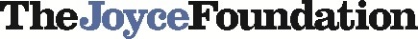 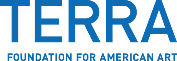 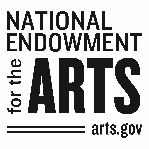 SOBRE EL ARTISTA GARY SIMMONS utiliza iconos y estereotipos de la cultura popular estadounidense para crear obras que abordan experiencias personales y colectivas de raza y clase. Nacido en Nueva York en 1964, Simmons se licenció en Bellas Artes en la School of Visual Arts en 1988 y obtuvo un máster en Bellas Artes en CalArts en 1990, bajo la tutela de Charles Gaines, Michael Asher y Catherine Lord, entre otros. SOBRE EL MUSEO DE ARTE CONTEMPORÁNEO DE CHICAGOEl Museo de Arte Contemporáneo de Chicago es una organización sin ánimo de lucro, exenta de impuestos y acreditada por la Alianza Americana de Museos. El MCA entrelaza exposiciones, actuaciones, colecciones y programas educativos al tiempo que ofrece al público un lugar donde contemplar y debatir sobre arte contemporáneo en pos de un futuro creativo y diverso. El MCA cree en los valores de inclusión, diversidad, equidad y accesibilidad (IDEA) como plataforma para promulgar cambios estructurales. El museo cuenta con el generoso apoyo de su Patronato, miembros individuales y corporativos, fundaciones privadas y corporativas, incluida la Fundación John D. y Catherine T. MacArthur, y organismos gubernamentales. Las mejoras del museo se financian con una subvención del Departamento de Recursos Naturales de Illinois. El MCA es un orgulloso miembro de Museums in the Park y recibe importantes ayudas del Chicago Park District.El MCA está situado en 220 E. Chicago Avenue y abre de 10.00 a 17.00 horas de miércoles a domingo y los martes (gratis para residentes en Illinois) de 10.00 a 21.00 horas. El museo cierra los lunes.  La entrada general sugerida es de 15 $ para adultos y 8 $ para personas mayores. La entrada es gratuita para todos los jóvenes menores de 18 años, miembros del ejército y veteranos, y miembros del MCA. Para más información sobre las exposiciones, programas y eventos especiales del MCA, visite mcachicago.org o llame al 312.280.2660.